PROGRAMA DE BECAS POSDOCTORALES EN LA UNAM 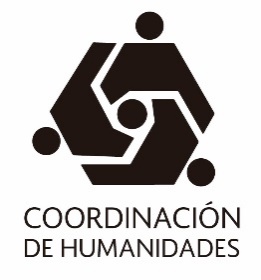 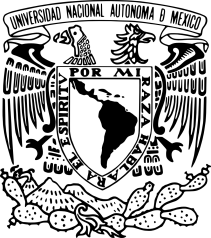 COORDINACIÓN DE HUMANIDADESCARTA-COMPROMISODra. Guadalupe Valencia Garcíaa Coordinadora de Humanidades PresentePor este medio hago constar que conozco la Convocatoria y Reglas de Operación vigentes del Programa de Becas Posdoctorales en la UNAM, así como los Acuerdos aprobados por la Comisión Especial Evaluadora del Programa de Becas Posdoctorales y asumo la obligación de cumplir cabalmente con lo que se establece en dichos instrumentos.Estoy enterado(a) de que la beca puede ser cancelada en el momento que incumpla con alguna de las normas establecidas en el programa o violente la Legislación Universitaria; lo cual será determinado por la Comisión Especial Evaluadora del Programa de Becas Posdoctorales del Consejo Técnico de Humanidades o el Consejo Interno de la entidad académica en donde realizo la estancia posdoctoral. De verme en la necesidad de presentar mi renuncia a la beca por asuntos laborales, personarles o de cualquier otra índole, antes del periodo establecido, estaré obligado a entregar los resultados equivalentes al tiempo que haya percibido la manutención o lo que considere la Comisión Especial Evaluadora del Programa de Becas Posdoctorales. De lo contrario, en caso de que no se lleve a cabo lo comprometido, deberé realizar en la Secretaría Administrativa de la Coordinación de Humanidades los trámites pertinentes a la devolución de los recursos percibidos.Reitero el compromiso de otorgar los créditos explícitos en toda publicación, patente o cualquier producto de la beca al Programa, al asesor (a) y a la entidad académica de la UNAM en donde realizo la estancia posdoctoral. Así como, en los actos académicos que haya lugar durante el goce de la beca y en los productos de investigación derivados de la estancia.Asimismo, manifiesto bajo protesta de decir verdad que no percibiré otra beca o remuneración a partir del inicio de mi estancia en el Programa de Becas Posdoctorales en la UNAM, y dedicaré tiempo completo exclusivo al proyecto de investigación aprobado.Ciudad Universitaria, a ____de_________20__. _______________________________________ Nombre y firma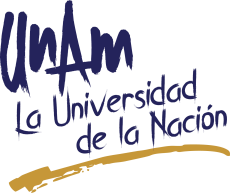 